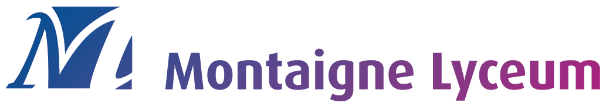 AANMELDINGSFORMULIER INSTROOM 2024-2025(voor- en achterkant invullen s.v.p.)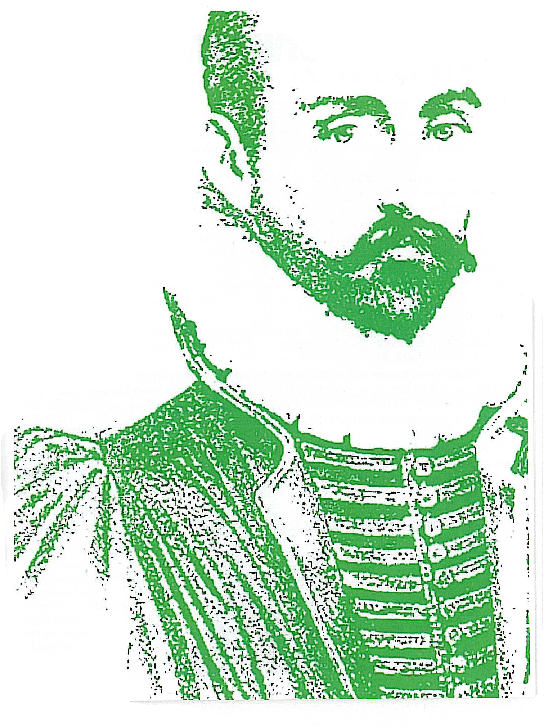 LEERLINGGEGEVENSAchternaam 			………………………………………………………………………………………………………………………………Voorna(a)m(en)		………………………………………………………………………………………………………………………………Roepnaam			……………………………………….. BSN   	.……………………………………………………………………Woonadres leerling 		………………………………………………………………………………………………………………………………Postcode en woonplaats	………………………………………………………………………………………………………………………………Jongen / meisje		           Geboortedatum  ……………………………….. Nationaliteit …………………………………………………Geboorteplaats leerling		………………………………………………………………………………………………………………………………Indien niet in Nederland geboren:	geboorteland leerling		……………………………………………………………………datum aankomst in Nederland 	…………………………………………………………………..E-mail leerling			………………………………………………………………………………………………………………………………Telefoon thuis			………………………………………….  Mobiel leerling ……………………………………………………………Mobiel 1e contactpersoon  	………………………………………………………………………………………………………………………………E-mail 1e contactpersoon	………………………………………………………………………………………………………………………………Woont bij			  beide ouders            moeder            vader            anders, namelijk				………………………………………………………………………………………………………………………………Zit er al een broertjes of zusje  op het Montaigne Lyceum?  ja/nee   voor- en achternaam broer/zus: ……………………………………………………………… Klas …………………………………………Naam huisarts	……………………………………………………….. Telefoon huisarts ………………………………………………………………..Bijzonderheden waarvan de school in het belang van de leerling op de hoogte moet zijn:…………………………………………………………………………………………………………………………………………………………………………………………………………………………………………………………………………………………………………………………………………………………GEGEVENS LAATSTE SCHOOL:Naam huidige school			……………………………………………………………………………………………………………………Adres huidige school			……………………………………………………………………………………………………………………Postcode en plaats			……………………………………………………………………………………………………………………Contactpersoon huidige school  	 	……………………………………………………………………………………………………………………Telefoonnummer huidige school		……………………………………………………………………………………………………………………Reden instroom				……………………………………………………………………………………………………………………Aanmelding is voor				  VMBO kader 3		profiel: E&O (economie & ondernemen)  MAVO 2   		  MAVO 3  			profiel: 	……………………………………………………………………  HAVO 2		  HAVO 3	  HAVO 4   	profiel: 	……………………………………………………………………  VWO  2		  VWO  3	  VWO  4	profiel: ……………………………………………………………………  VWO  5	profiel: ……………………………………………………………………z.o.z.GEGEVENS OUDERS/VERZORGERS ouder/verzorger (1e contactpersoon)      moeder		 vader	 anders nl	………………………………….Naam					……………………………………………………………………………………………………………………Adres					……………………………………………………………………………………………………………………Telefoon				………………………………………..	Mobiel:		………………………………………………E-mail adres 				……………………………………………………………………………………………………………………Geboorteland  				……………………………………………………………………………………………………………………ouder/verzorger 2			 moeder		 vader	 anders  nl	…………………………………Naam					……………………………………………………………………………………………………………………Adres					……………………………………………………………………………………………………………………Telefoon				………………………………………..	Mobiel   …………………………………………………………E-mail adres 				……………………………………………………………………………………………………………………Geboorteland  				……………………………………………………………………………………………………………………Met deze aanmelding stemt u in met de regels en gedragscodes van het Montaigne Lyceum. Deze zijn te vinden in de schoolgids en op onze website. De door u verstrekte informatie zal worden opgenomen in de leerlingenadministratie van de school en zal eventueel gebruikt worden als uw kind besproken wordt in het zorgteam. Uiteraard gaan wij hier zorgvuldig mee om.……………………………………………………………………………		…………………………………………………………………………………Plaats/datum							Handtekening ouder/verzorgerDit formulier aanleveren met de volgende gegeven:     Rapport/cijferlijst of eventuele testen en verslagen uit het laatste leerjaar van de laatste school    Indien aanwezig, dyslexie, dyscalculie of ADHD verklaring    BSN nummer	Zonder deze gegevens kunnen wij deze aanmelding niet in behandeling nemen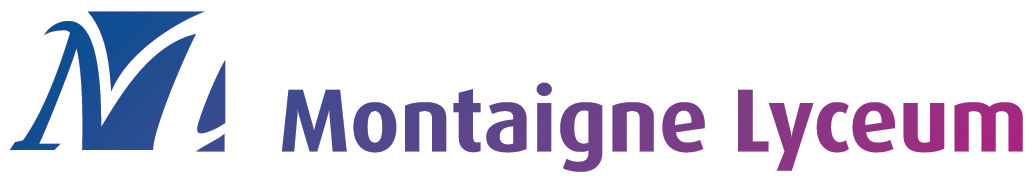 